		Проект		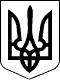 УКРАЇНАЧЕЧЕЛЬНИЦЬКА РАЙОННА РАДАВІННИЦЬКОЇ ОБЛАСТІРІШЕННЯ_______2019 року                                                                     23 сесія 7 скликанняПро внесення змін до рішення 19 сесії районної ради 7 скликання  від18 травня 2018 року № 374 «Про створення  комунальної установи «Чечельницький інклюзивно-ресурсний центр»Відповідно до пункту 20 частини 1 статті 43 Закону України «Про місцеве самоврядування в Україні», Постанови Кабінету Міністрів України від 12 липня 2017 року № 545 «Про затвердження Положення про інклюзивно-ресурсний центр», з метою забезпечення системного кваліфікованого супроводження інклюзивної освіти, враховуючи подання відділу освіти Чечельницької райдержадміністрації, висновки постійних  комісій  районної ради з питань  бюджету та комунальної власності, з питань  соціального захисту населення, освіти, культури, охорони здоров’я, спорту та туризму, районна рада ВИРІШИЛА:	1. Внести зміни до рішення 19 сесії районної ради 7 скликання  від 18 травня 2018 року № 374 «Про створення  комунальної установи «Чечельницький інклюзивно-ресурсний центр», а саме: додаток 2 «Штатний розпис комунальної установи «Чечельницький інклюзивно-ресурсний центр»» викласти в новій редакції:2. Контроль за виконанням цього рішення покласти на постійні комісії районної ради  з  питань  бюджету та комунальної власності (Савчук В.В.),з питань  соціального захисту населення, освіти, культури, охорони здоров’я, спорту та туризму (Воліковська Н.В.).Голова районної ради                              С. П’ЯНІЩУКДеменчук Г.В.Савчук В.В.Воліковська Н.В.Катрага Л.П.Кривіцька І.О.Лисенко Г.М.Крук Н.А.№з/пНайменування посадКількістьштатниходиниць1Директор 12Вчитель-логопед13Вчитель-дефектолог24Практичний психолог25Вчитель-реабілітолог16Прибиральник приміщень0,25У разі потреби залучатимуться фахівці відповідної нозології   шляхом укладення цивільно-правових угод відповідно до запитів дітей з особливими освітніми потребамиПогодинна оплата праці за фактично відпрацьований час